《企业变革与管理创新》上课时间：2017年8月19-20日                           课程费用：3500元/人课程对象：董事长、总裁、总经理、决策层高管、首席执行官、等参与公司战略制定的高层领导主讲老师：潘老师国际注册管理咨询师（CMC）；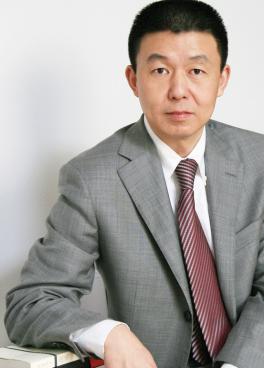 中国企业联合会管理咨询委员会执行委员；大道博一管理咨询机构董事长；清华、北大、浙大、中大、华中科大、中欧MBA、EMBA、DBA总裁班常任特聘教授。课程背景互联网+、新常态、供给侧改革、经济下行、人民币贬值预期；中国民企，正在面对，最复杂的形势，最困难的局面，最严峻的挑战；传统企业加速淘汰、社群经济方兴未艾、金融创新风起云涌、新电商时代正在到来；实体经济如何实现：成长战略的转型，组织管理的变革，业务模式的创新？知识型员工、年轻化团队、生态经济、可持续、社会责任、国际化……企业老板怎样做到：思维模式的突破，个人境界的升华，领导能力的提升？比问题本身更可怕的是，我们不知道问题在哪里！主动变革、突破瓶颈、实现重生，已成为中国企业关系生死的核心命题。课程深度解析企业运营内在规律，理性反思中国企业成长历程，从宏观中观到微观，剖析困局，总结经验，探讨对策，从战略到执行，为企业提供实战解决方案。课程大纲一、反思：野蛮生长到思维创新1.回到本原：核心问题与关键要素2.五大机会：生存社会到消费社会3.环境变化：微观挑战与宏观压力4.成长规律：生命周期与面临问题5.突破瓶颈：传统模式的先天局限6.创新思维：经营之道的六大转变7.攘外安内：先有真人而后有真知二、建构：核心能力与持续成长1.创新导向：四维能力实现可持续2.创新追求：世界级企业五大标准3.创新关键——标杆学习4.创新关键——差异优势5.创新关键——系统优化6.创新关键——知行合一7.创新关键——持续发展8.企业衰亡：研究失败更有价值9.运营之法：如何从优秀到卓越三、实施：操作管理与过程控制1.面对变化：三种态度2.战略转型：三种选择3.多元悖论：何去何从4.多元战略：六大关键5.组织变革：三种方式6.网络社会：金字塔——平台化7.业务创新：四种策略8.移动互联：十六字箴言9.变革失败：三大原因10.持久变革：六大关键11.变革领导：三种路径12.变革创新：三种特征四、升华：整体推进与系统完善1.以刑为体：契约精神与制度建设2.以礼为翼：以人为本与团队管理3.以知为时：与时俱进与素质培养4.以德为循：使命担当与文化提升5.时代趋势：从硬扩张走向软重生